Eduroam on IOSUsers will first need to connect to Eduroam, then add the College CertificateAdding EduroamGo to settings and wifiBrowse for and connect to the Eduroam wifi.Sign in with username@westnotts.ac.uk (eg. Abc12000023@westnotts.ac.uk) and regular college password.If asked about the certificate, select trust and complete the wizard.Adding the college certificateThe certificate can be found at https://wnc.ac.uk/ssl-cert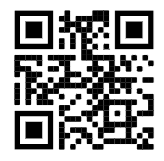 Browse to the certificate and select allow on the pop-up message.Then go to settings, general then profiles, select the ‘inspect.wnc.ac.uk’ profile and select install.Then go to settings, general, about and select ‘certificate trust settings’ and ensure the ‘inspect.wnc.ac.uk’ is enabled.